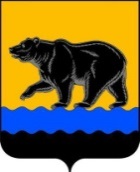 АДМИНИСТРАЦИЯ ГОРОДА НЕФТЕЮГАНСКАРАСПОРЯЖЕНИЕг.НефтеюганскОб утверждении плана мероприятий («дорожной карты») администрации города Нефтеюганска по созданию объекта «Средняя общеобразовательная школа в 17 микрорайоне г.Нефтеюганска (Общеобразовательная организация с углубленным изучением отдельных предметов с универсальной безбарьерной средой)» В целях реализации муниципальной программы города Нефтеюганска «Развитие образования и молодежной политики в городе Нефтеюганске», утвержденной постановлением администрации города Нефтеюганска                                  от 15.11.2018 № 598-п, на основании постановления администрации города Нефтеюганска от 09.02.2021 № 143-п «О досрочном расторжении концессионного соглашения»:1.Утвердить план мероприятий («дорожную карту») администрации города Нефтеюганска по созданию объекта «Средняя общеобразовательная школа в 17 микрорайоне г.Нефтеюганска (Общеобразовательная организация с углубленным изучением отдельных предметов с универсальной безбарьерной средой)» согласно приложению к распоряжению.2.Признать утратившими силу:2.1.Распоряжение администрации города Нефтеюганска от 27.01.2017           № 28-р «Об утверждении плана мероприятий («дорожной карты») администрации города Нефтеюганска по созданию объекта «Средняя общеобразовательная школа в 17 микрорайоне г.Нефтеюганска (Общеобразовательная организация с углубленным изучением отдельных предметов с универсальной безбарьерной средой)» в соответствии с концессионным соглашением».2.2.Распоряжение администрации города Нефтеюганска от 05.04.2017               № 135-р «О внесении изменения в распоряжение администрации города Нефтеюганска от 27.01.2017 № 28-р «Об утверждении плана мероприятий («дорожной карты») администрации города Нефтеюганска по созданию объекта «Средняя общеобразовательная школа в 17 микрорайоне г.Нефтеюганска (Общеобразовательная организация с углубленным изучением отдельных предметов с универсальной безбарьерной средой)» в соответствии с концессионным соглашением».2.3.Распоряжение администрации города Нефтеюганска от 09.06.2017                № 218-р «О внесении изменения в распоряжение администрации города Нефтеюганска от 27.01.2017 № 28-р «Об утверждении плана мероприятий («дорожной карты») администрации города Нефтеюганска по созданию объекта «Средняя общеобразовательная школа в 17 микрорайоне г.Нефтеюганска (Общеобразовательная организация с углубленным изучением отдельных предметов с универсальной безбарьерной средой)» в соответствии с концессионным соглашением».2.4.Распоряжение администрации города Нефтеюганска от 04.07.2017               № 254-р «О внесении изменения в распоряжение администрации города Нефтеюганска от 27.01.2017 № 28-р «Об утверждении плана мероприятий («дорожной карты») администрации города Нефтеюганска по созданию объекта «Средняя общеобразовательная школа в 17 микрорайоне г.Нефтеюганска (Общеобразовательная организация с углубленным изучением отдельных предметов с универсальной безбарьерной средой)» в соответствии с концессионным соглашением».2.5.Распоряжение администрации города Нефтеюганска от 28.03.2018             № 90-р «О внесении изменения в распоряжение администрации города Нефтеюганска от 27.01.2017 № 28-р «Об утверждении плана мероприятий («дорожной карты») администрации города Нефтеюганска по созданию объекта «Средняя общеобразовательная школа в 17 микрорайоне г.Нефтеюганска (Общеобразовательная организация с углубленным изучением отдельных предметов с универсальной безбарьерной средой)» в соответствии с концессионным соглашением».2.6.Распоряжение администрации города Нефтеюганска от 19.04.2018                          № 118-р «О внесении изменения в распоряжение администрации города Нефтеюганска от 27.01.2017 № 28-р «Об утверждении плана мероприятий («дорожной карты») администрации города Нефтеюганска по созданию объекта «Средняя общеобразовательная школа в 17 микрорайоне г.Нефтеюганска (Общеобразовательная организация с углубленным изучением отдельных предметов с универсальной безбарьерной средой)» в соответствии с концессионным соглашением».2.7.Распоряжение администрации города Нефтеюганска от 28.08.2018            № 242-р «О внесении изменения в распоряжение администрации города Нефтеюганска от 27.01.2017 № 28-р «Об утверждении плана мероприятий («дорожной карты») администрации города Нефтеюганска по созданию объекта «Средняя общеобразовательная школа в 17 микрорайоне г.Нефтеюганска (Общеобразовательная организация с углубленным изучением отдельных предметов с универсальной безбарьерной средой)» в соответствии с концессионным соглашением».2.8.Распоряжение администрации города Нефтеюганска от 02.10.2018           № 274-р «О внесении изменения в распоряжение администрации города Нефтеюганска от 27.01.2017 № 28-р «Об утверждении плана мероприятий («дорожной карты») администрации города Нефтеюганска по созданию объекта «Средняя общеобразовательная школа в 17 микрорайоне г.Нефтеюганска (Общеобразовательная организация с углубленным изучением отдельных предметов с универсальной безбарьерной средой)» в соответствии с концессионным соглашением».2.9.Распоряжение администрации города Нефтеюганска от 10.12.2018            № 369-р «О внесении изменения в распоряжение администрации города Нефтеюганска от 27.01.2017 № 28-р «Об утверждении плана мероприятий («дорожной карты») администрации города Нефтеюганска по созданию объекта «Средняя общеобразовательная школа в 17 микрорайоне г.Нефтеюганска (Общеобразовательная организация с углубленным изучением отдельных предметов с универсальной безбарьерной средой)» в соответствии с концессионным соглашением».2.10.Распоряжение администрации города Нефтеюганска от 21.02.2020      № 13-р «О внесении изменения в распоряжение администрации города Нефтеюганска от 27.01.2017 № 28-р «Об утверждении плана мероприятий («дорожной карты») администрации города Нефтеюганска по созданию объекта «Средняя общеобразовательная школа в 17 микрорайоне г.Нефтеюганска (Общеобразовательная организация с углубленным изучением отдельных предметов с универсальной безбарьерной средой)» в соответствии с концессионным соглашением».3.Ответственным исполнителям обеспечить реализацию «дорожной карты».4.Департаменту по делам администрации города (Прокопович П.А.) разместить распоряжение на официальном сайте органов местного самоуправления города Нефтеюганска в сети Интернет.5.Контроль исполнения распоряжения оставляю за собой.Глава города Нефтеюганска                                                                 С.Ю.ДегтяревПриложение к распоряжениюадминистрации города от 19.02.2021 № 35-рПлан мероприятий («дорожная карта») администрации города Нефтеюганска по созданию объекта «Средняя общеобразовательная школа в 17 микрорайоне г.Нефтеюганска (Общеобразовательная организация с углубленным изучением отдельных предметов с универсальной безбарьерной средой)» 19.02.2021              № 35-р                № п/пПоказатели / этапыИсходное состояниеЗадачаСрок исполненияОтветственный исполнительРезультат12345671.Организационно-техническое обеспечение проекта1.Организационно-техническое обеспечение проекта1.Организационно-техническое обеспечение проекта1.Организационно-техническое обеспечение проекта1.Организационно-техническое обеспечение проекта1.Организационно-техническое обеспечение проекта1.Организационно-техническое обеспечение проекта1.1Земельный участокЗемельный участокЗемельный участокЗемельный участокЗемельный участокЗемельный участок1.1Градостроительный план земельного участкаПодготовка и выдача  градостроительного плана земельного участка концессионеруАктуализация 4 квартал 2021 года Департамент градостроительства и земельных отношений администрации городаНаличие градостроительного плана земельного участкаСнятие обременения с земельного участкаЗемельный участок сформирован. ГКН 86:20:0000000:11752Заключен договор аренды земельного участка Расторжение заключенного договора арендыМарт 2021 годаДепартамент градостроительства и земельных отношений администрации городаСоглашение о расторжении договора аренды земельного участка1.2Подключение к сетям теплоснабженияПодключение к сетям теплоснабженияПодключение к сетям теплоснабженияПодключение к сетям теплоснабженияПодключение к сетям теплоснабженияПодключение к сетям теплоснабжения1.2Условия подключенияПроектирование магистральных сетей инженерного обеспечения:-«Инженерное обеспечение 17 микрорайона г.Нефтеюганска вдоль ул.Набережной (участок от ул.Романа Кузоваткина до ул.Нефтяников)», -«Инженерное обеспечение 17 микрорайона г.Нефтеюганска вдоль ул.Нефтяников (участок от ул.Романа Кузоваткина до ул.Набережная)»Строительство магистральных сетей теплоснабжения по ул.НабережнаяСМР - 2021-2022 годыДепартамент градостроительства и земельных отношений администрации городаМКУ «Управление капитального строительства» Наличие точек подключения сетей теплоснабжения объектаСтроительство магистральных тепловых сетей1.3Подключение к сетям водоснабжения и водоотведенияПодключение к сетям водоснабжения и водоотведенияПодключение к сетям водоснабжения и водоотведенияПодключение к сетям водоснабжения и водоотведенияПодключение к сетям водоснабжения и водоотведенияПодключение к сетям водоснабжения и водоотведенияУсловия подключенияПроектирование магистральных сетей инженерного обеспечения:-«Инженерное обеспечение 17 микрорайона г.Нефтеюганска вдоль ул.Набережной (участок от ул.Романа Кузоваткина до ул.Нефтяников)», -«Инженерное обеспечение 17 микрорайона г.Нефтеюганска вдоль ул.Нефтяников (участок от ул.Романа Кузоваткина до ул.Набережной)».Проектирование КНС с коллектором по ул.Набережной Строительство магистральных сетей водоснабжения и водоотведения по ул.НабережнаяСМР -2021-2022 годыДепартамент градостроительства и земельных отношений администрации города МКУ «Управление капитального строительства» Наличие точек подключения сетей водоснабжения и водоотведения объекта Строительство магистральных сетей водоснабжения и водоотведения объекта1.4Подключение к сетям ливневой канализацииПодключение к сетям ливневой канализацииПодключение к сетям ливневой канализацииПодключение к сетям ливневой канализацииПодключение к сетям ливневой канализацииПодключение к сетям ливневой канализацииУсловия подключенияОтсутствует Строительство автомобильной дороги с сетями ливневой канализации по ул.НабережнаяСМР - 2022 годДепартамент жилищно коммунального хозяйства Департамент градостроительства и земельных отношений администрации города МКУ «Управление капитального строительства» Наличие точки подключения к сетям ливневой канализации по ул.Набережная1.5Подключение к сетям связиПодключение к сетям связиПодключение к сетям связиПодключение к сетям связиПодключение к сетям связиПодключение к сетям связиУсловия подключенияИмеютсяИсполненоДепартамент градостроительства и земельных отношений администрации города МКУ «Управление капитального строительства» Подключение объекта к сетям связи1.6Подключение к сетям электроснабженияПодключение к сетям электроснабженияПодключение к сетям электроснабженияПодключение к сетям электроснабженияПодключение к сетям электроснабженияПодключение к сетям электроснабженияУсловия подключенияСети электроснабжения, трансформаторная подстанция будут построены силами ОАО «ЮТЭК-Региональные сети» по инвестиционной программе общества (письмо о наличии необходимой мощности для объекта  исх.№ 01-04/6229 от 21.08.2018)Строительство магистральных сетей  электроснабжения и трансформаторной подстанции2021-2022 годыОАО «ЮТЭК-Региональные сети»Наличие точки подключения1.7Наличие автодорог и проездовНаличие автодорог и проездовНаличие автодорог и проездовНаличие автодорог и проездовНаличие автодорог и проездовНаличие автодорог и проездовОбеспечение объекта автодорогой-«Автодорога по ул.Нефтяников (участок от ул.Романа Кузоваткина до ул.Набережной)», -«Автодорога по ул.Набережной (участок от ул.Романа Кузоваткина до ул.Нефтяников)»Строительство автомобильной дороги по ул. Набережная 2021 - 2022 годыДепартамент градостроительства и земельных отношений администрации города МКУ «Управление капитального строительства»Наличие автомобильной дороги по ул.Набережной1.8Расселение балочного массиваРасселение балочного массиваРасселение балочного массиваРасселение балочного массиваРасселение балочного массиваРасселение балочного массиваРасселение незаконно возведенных построек Приспособленные для проживания строения № 3,             № 4, № 5, № 6, № 7, № 8.Нежилое строение № 2 (здание бывшего детского сада)Расселение и снос строений, приспособленных для проживания и нежилого строения 2021 годДекабрь 2021Департамент жилищно-коммунального хозяйства администрации городаДепартамент муниципального имущества Освобождение земельного участка1.9Существующие инженерные сети Существующие инженерные сети Существующие инженерные сети Существующие инженерные сети Существующие инженерные сети Существующие инженерные сети Перенос (демонтаж) инженерных сетей, расположенных в границах земельного участкаВ границах земельного участка расположены транзитные сети тепло-водоснабжения и электросети ТУ от 14.08.2018 № 073-18 (теплоснабжение)ТУ от 08.08.2018 № 48П (водоснабжение)ТУ от 20.08.2018 № 901 (электроснабжение)Разработка проекта на создание школы, в составе которой будут предусмотрены подготовительные работы, в том числе  по переносу (демонтажу) инженерных сетейСогласно календарному графику работ, входящему в состав проектной документации,разрабатываемой концессионеромКонцессионер,Концедент,в соответствии с условиями концессионного соглашенияКонцендент будет компенсировать понесенные затраты концессионера за выполненные работы попереносу (демонтажу) инженерных сетей.Наличие сетей позволит концессионеру использовать их как временные инженерных сетей на период строительства1.10Специальные технические условия.Специальные технические условия.Специальные технические условия.Специальные технические условия.Специальные технические условия.Специальные технические условия.Выполнение мероприятий по обеспечению возможности размещения объекта на представленном земельном участкеЗемельный участок расположен в зоне с особыми условиями использованияРазработка, согласование специальных технических условий. Выполнение мероприятий в соответствии с разработанными специальными техническими условиямиРазработка, согласование специальных технических условий – 2022 год.Выполнение мероприятий, предусмотренных СТУ -  согласно календарному графику работ, входящему в состав проектной документацииКонцессионер,Концедент в соответствии сусловиями концессионного соглашенияКонцедент будет компенсировать понесенные затраты концессионера за выполненные работы по разработке и согласованию специальных технических условий и затраты по реализации мероприятий согласно СТУ2.Строительство и оснащение объекта2.Строительство и оснащение объекта2.Строительство и оснащение объекта2.Строительство и оснащение объекта2.Строительство и оснащение объекта2.Строительство и оснащение объекта2.Строительство и оснащение объекта2.1Направление в Департамент образования и молодежной политики ХМАО - Югры заявки на софинансирование Формирование заявки на софинансирование создания объектаСформировать пакет документов к заявкеФевраль – март 2021Департамент образования и молодежной политики администрации городаНаправление заявки и пакета документов в Департамент образования и молодежной политики ХМАО - Югры на софинансирование создания объекта2.2Рассмотрение частной концессионной инициативы и (или) проведение конкурсных процедур, предусмотренных законодательством Российской Федерации, на право заключения концессионного соглашения Подготовка проекта конкурсной документацииСформировать проект конкурсной документации3 квартал 2021Департамент экономического развития администрации городаСформированный проект конкурсной документации2.3Направление в Департамент образования и молодежной политики ХМАО – Югры проекта концессинного соглашенияФормирование проекта концессионного соглашенияСформированный проект концессионного соглашенияНоябрь 2021Юридическо-правовое управлениеНаправление сформированный проект концессионного соглашения в Департамент образования и молодежной политики ХМАО – Югры на согласование2.4Заключение концессионного соглашенияЗаключение концессионное соглашениеЗаключить концессионное соглашениеДекабрь 2021 Департамент экономического развития администрации городаЗаключенное концессионное соглашение2.5Заключение соглашения между муниципальным образованием г.Нефтеюганск и Департаментом образования и молодежной политики Ханты-Мансийского автономного округа - Югры о предоставлении субсидии на софинансирование создания объектаПодготовка проекта соглашения о предоставлении субсидии на софинансирование создания объектаЗаключить соглашение1 квартал 2022 года Юридическо-правовое управлениеСоглашение о софинансировании3.Реализация концессионного соглашения (2022-2024 годы)3.Реализация концессионного соглашения (2022-2024 годы)3.Реализация концессионного соглашения (2022-2024 годы)3.Реализация концессионного соглашения (2022-2024 годы)3.Реализация концессионного соглашения (2022-2024 годы)3.Реализация концессионного соглашения (2022-2024 годы)3.1Проектирование и строительство2022-2024 годыКонцессионерОбъект создан3.2Получение разрешения на ввод объекта в эксплуатацию2024 годКонцессионерОбъект введен в эксплуатацию